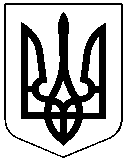 ЧЕРКАСЬКА РАЙОННА РАДАРІШЕННЯ06.10.2020 №47-2/VIIПро внесення змін до Програмифінансування ремонту доріг державного значення, які проходять територією Черкаського району, на 2020-2021 рокиВідповідно до статті 43 Закону України «Про місцеве самоврядування в Україні», враховуючи клопотання Черкаської районної державної адміністрації від 15.09.2020 №472/01-41, за погодженням постійної комісії районної ради з питань економічного розвитку села, комунальної власності та державної регуляторної політики, президії районна радаВИРІШИЛА:Внести зміни до Програми фінансування ремонту доріг державного значення, які проходять територією Черкаського району, на 2020-2021 роки, (далі – Програма), затвердженої рішенням районної ради від 06.12.2019            №39-9/VІІ (із змінами, внесеними рішенням районної ради від 27.02.2020           №42-3/VІІ), а саме: У другому абзаці розділу V «Джерела та порядок фінансування Програми» замінити слова «Головним розпорядником коштів є управління агропромислового розвитку Черкаської районної державної адміністрації» на слова «Головним розпорядником коштів є управління житлово-комунального господарства, містобудування, архітектури, інфраструктури, енергетики та захисту довкілля Черкаської районної державної адміністрації», далі за текстом.Контроль за виконанням Програми продовжити Черкаській районній державній адміністрації та постійній комісії районної ради з питань економічного розвитку села, комунальної власності та державної регуляторної політики.Заступник голови                                                                    С.СТЕПАНЮК